IMPORTANT DATES TO REMEMBER – CLOSED – Thursday 17th March 16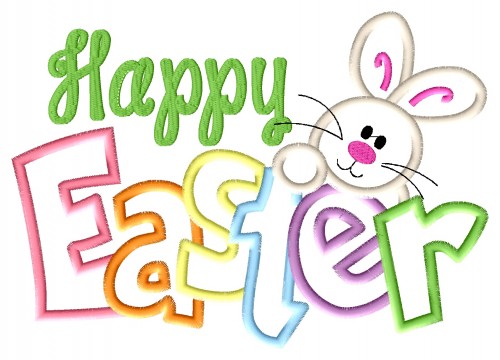                                                              Friday 25th – Tuesday 29th March inclusive                                      Monday 2nd May – May Day                                                                Monday 30th May – Spring Bank HolidayROOM UPDATES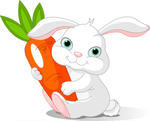 Baby RoomAs the weather is beginning to change we will be planning to use our outdoor play area a lot more and also plan to have trips to the local park. Throughout March we will be decorating our room with arts and crafts for Mother’s Day cards, St Patricks Day and Easter and we will continue this in April with springtime crafts and baby animals, this theme will also be incorporated though stories and songs. Our theme for May will be animals and we will show this through our stories, crafts and other activities. We have a wide variety of activities on offer on a daily basis for the babies, including our sensory area, treasure baskets, paint and messy play, soft play, musical instruments and so much more.                              Laura Burns – Supervisor                                                                                                                         Toddler RoomThroughout March we will be focusing on Mother’s Day, St Patrick’s Day and Easter. We will be decorating our room with rainbows, brightly coloured flowers and much more. In the month of April we will be looking forward to springtime. A lot of our crafts will involve painting, hand/foot prints and sticking methods. Our shape and colour for the month are oval and yellow. 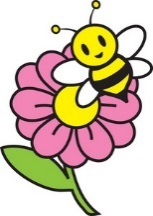 In May we will be focusing our theme around animals and we will be transforming the room with a ‘farm theme’. All our themes are evident through all our crafts, stories, floor play and other activities.                                                     Megan Hale –Supervisor                                                                                                                                                                                               Junior PlaygroupThroughout March we will be making St Patrick's Day cards, Mother’s Day and Easter crafts. At the end of each month your child’s work will be placed in their folder outside the room for you to take home and display. During the month of April we will be continuing our focus on springtime and the colour yellow. We will be showing our theme through all our activities especially our crafts, we will be doing pictures of rabbits, chicks and daffodils. Our play dough will be coloured and we will focus all the other activities and stories around the theme including songs like 'Hop Little Bunnies' in circle time.  We also hope that as the weather begins to change we will be able to go on walks and make use of our outdoor play area more. Our theme for May will be 'farm animals' and we will be showing this through circle time, arts and crafts and we will also be taking the children on a trip to the farm.                                                                           Nuala Heaney – Supervisor                                                                                                                                                                                                                   Senior PlaygroupThe senior playgroup is a very busy room and the children are enjoying all the activities that are on offer. Our displays change continually with our theme and throughout March we will be focusing on spring. The children will be choosing our brightly coloured paints for art activities based around our theme, including sticking, drawing, painting and junk art. We will also enjoy taking part in art activities for Easter and Mother’s Day. During the month of April the children will learn all about their senses. The children will be able to explore and play together socially in all our areas of play e.g. water, sand, dough, arts, music, books, table top activities, home corner and construction. In May we will be taking the children on a trip to the farm. We will then incorporate what we see and learn to our plans based on our theme for the month. We have found this in previous years to be a great experience for the children.  As the weather begins to change, we hope the children will soon be able to enjoy more outdoor play.                                             Tracey Massey – Supervisor                                                        Pre SchoolWithin the Pre-school children are provided with an educational based curriculum which incorporates the seven areas of learning - Personal & Social Development, Knowledge & Understanding of the World, Communication & Language, Literacy, Creative Development, Mathematical and Physical Development.  There is a wide and varied range of activities on offer on a daily basis. For information regarding our themes and programme please feel free to look at our weekly plans displayed on the notice board outside our room.           Muriel Dalzell – SupervisorOut of SchoolsOur Out of Schools aims to create a safe, stimulating and happy environment for children.We are very busy on a daily basis helping with homework’s and art and craft activities, outdoor play, cookery and lots more.  We would like to remind parents if your child is unwell or not attending Out of Schools that you would contact the office before 1pm.            Muriel/Sinead                                                               *PLEASE REMEMBER THAT FOR ANY REASON YOUR CHILD DOES NOT ATTEND NURSERY, FEES ARE STILL PAYABLE. THE ONLY TIME FEES ARE NOT PAYABLE IS WHEN THE CENTRE IS CLOSED*WE WOULD ASK ALL PARENTS TO ADHERE TO SESSION TIMES REGARDING DROP OFF & COLLECTION OF CHILDREN UNLESS OTHERWISE ARRANGED WITH ROOM SUPERVISOR. DROPPING CHILDREN OFF BEFORE SESSION TIMES OR LATE COLLECTION OF CHILDREN CAN EFFECT ROOM RATIO'S AND CAUSE PROBLEMS.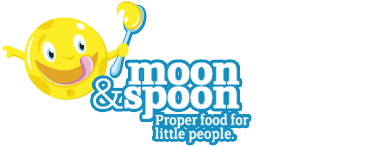 LUNCHESLunches are provided in Centre at a price of £2 per day for children who attend a full day.  Lunch money should be paid at the beginning of each week. If you are going on holiday and wish to suspend lunches until you return please let us know in advance otherwiseyou will still be charged. Our meals are provided by Moon & Spoon a catering company dedicated to providing wholesome, nutritious food specially designed for children. For further details please ask at reception.*In future we will be including an extract from our policies in every newsletter, a full copy of all policies and procedures are available on request from reception.*BEHAVIOUR MANAGEMENT PROCEDUREWe at Wishing Well Family Centre believe that it is important to treat children and adults with the same basic courtesy and respect that we wish children to show to adults and each other. All staff will provide a positive role model for children of friendliness, care and courtesy. We aim to provide a positive and rewarding culture in our Preschool, which will build each child's self-esteem and help them build solid foundations for life. Good behaviour will always be recognised and encouraged. All staff will take responsibility for encouraging good behaviour. A positive measure of control and discipline will always be used. Staff will all work to the same plan of action in promoting good behaviour.Guidelines to create a safe environment for children in our care:All children are expected to behave appropriately in Pre School.All children are expected to walk around Pre School - Use positive reinforcement            such as "we walk inside" rather than "stop running".Good behaviour will be praised - Positive rewards will be given for good behaviour          e.g. comments, stickers, stars, certificates etc. (suitable to child's age).Every child starts the day with a clean slate.Parents are involved in the positive strategies and are informed of the behaviour          of their child on a regular basis.Rules are applied consistently and fairly.All adults will provide a positive role model.Ensure the discipline appropriate for the behaviour.Unacceptable behaviour will be dealt with in an appropriate manner - Children will          be distracted and gently removed from an activity when they are creating danger          or disruption for themselves or others.Time out may be used. The child will always be told why his/her behaviour (not the
          child themselves) is not acceptable. "Time outs" may also be used as a method of
          settling down disruptive children.Under no circumstances will physical punishment be used.An individual behaviour programme will be implemented, with parental consent, if a
          child's behaviour does not improve.Children will not be allowed to lash out either physically or emotionally against                    another.When all else fails, a child may lose a privilege for a short time as consequence to          bad behaviour, e.g. - if you can't help everyone else tidy up, you cannot play with          the cars.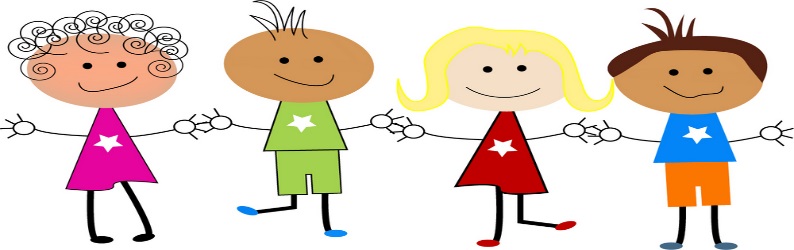 Childcare places are available for children aged 6weeks – 3yrs plus also Out of schools places available all at affordable prices. If interested please speak to Karen or Catherine at receptionColouring competition – complete and return with your details to reception before Thursday 24th March 16. On the back please put your child’s name & age.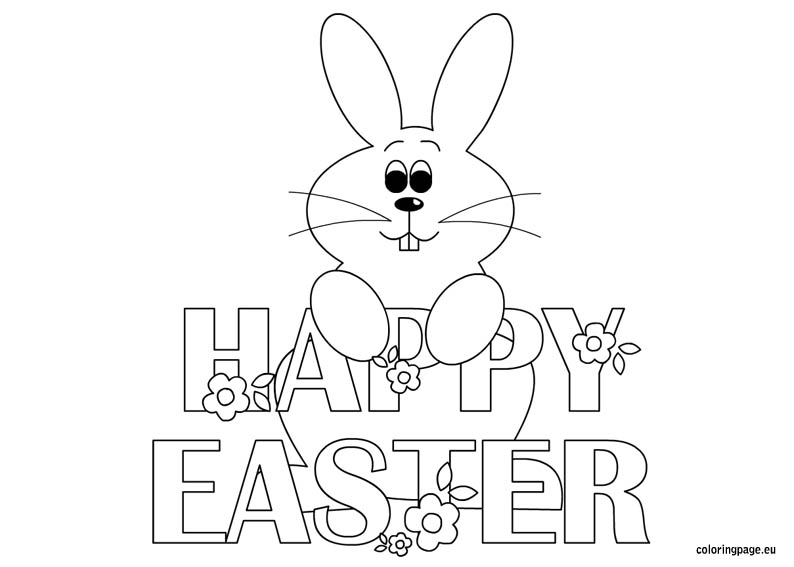 --------------------------------------------------------                                                      Fold and tear along line DATES FOR YOUR DIARY - THE DAY NURSERY WILL CLOSEThursday 17th March 16Friday 25th – Tuesday 29th March inclusiveMonday 2nd May – May DayMonday 30th May – Spring Bank Holiday                     WISHING WELL FAMILY CENTRE7 – 9 ALLIANCE CRESCENTBELFAST BT14 7PL02890 740454WISHING WELL FAMILY CENTRESPRING NEWSLETTERWishing Well Family Centre is a locally based integrated, community organisationthat offers support to families, responding in a caring and open way to social, educational, economic and environmental needs within our community.